Curriculum Viti for Joanne Doufus (j.doufos@gmail.com)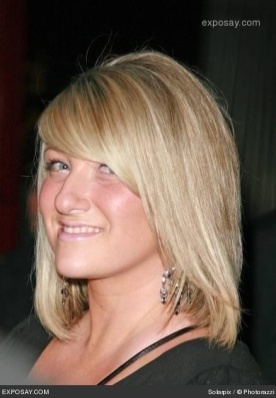 I’m sending this resume to apply for the job in your company. I will graduate this year with a double major in history and anthropology.Study:University of QueenslandFinal year of Advanced Arts degree which is much harder than a normal arts degree. Awarded academic prizes for three subjects.HSC at Davidson High SchoolATAR: 96.5, School CaptainWorkAssistant Account Manager Jan 2017 – Mar 2017, Lightbodies Celebration Cakes• Assistant liaison for key client worth $1.5 million and participated in sales negotiations• Conducted market research to assist NPD and identified new business opportunities• Implemented a more efficient and reliable guide to conclude contract agreements• Compiled and analysed sales data and provided recommendations for business growthIncreased sales of ‘Photocake’ by 11% via a successful marketing communication strategyWorked with external agencies to produce campaign material to brief and within budgetRecruitment Coordinator Oct 2017 – Jul 2018Total Recruitment Solutions• Provided administrative and data management support using Oracle system• Assisted in recruitment and evaluation of potential Qantas employeesReferee:Brandy Smith (9856 8745). Brandy is my sister’s best friend and has known me for ages.